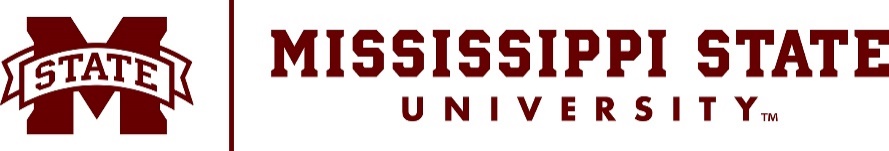 INVITATION FOR BIDS
OFFICE OF PROCUREMENT & CONTRACTSINSTRUCTIONS FOR BIDDERS
Sealed bids will be received in the Office of Procurement & Contracts, Mississippi State University, for the purchase of the items listed herein.  
All bids must be received in the Office of Procurement & Contracts on or before the bid opening time and date listed herein. Delivery of bids must be during normal working hours, 8:00 a.m. to 5:00 p.m. CST, except on weekends and holidays when no delivery is possible.  
Bidders shall submit their bids either electronically or in a sealed envelope.Sealed bids should include the bid number on the face of the envelope as well as the bidders’ name and address.   Bids should be mailed to: 245 Barr Avenue, 610 McArthur Hall, Mississippi State, MS  39762.At this time we only accept non-ITS bids electronically.  For electronic submission of bids, go to: https://www.ms.gov/dfa/contract_bid_search
and use the RFX number on the next page as your reference number. All questions regarding this bid should be directed to the Office of Procurement & Contracts at 662-325-2550.
TERMS AND CONDITIONS
All bids should be bid “FOB Destination” 
Bidders must comply with all rules, regulations, and statutes relating to purchasing in the State of Mississippi, in addition to the requirements on this form. General Bid Terms and Conditions can be found here: https://www.procurement.msstate.edu/procurement/bids/Bid_General_Terms_May_2019_V2.pdf
Any contract resulting from this Invitation for Bid shall be in substantial compliance with Mississippi State University’s Standard Contract Addendum: https://www.procurement.msstate.edu/contracts/standardaddendum.pdfBid Number/RFX Number:  19-89/RFX#3160003269
Opening Date:  November 21, 2019 @2:00 p.m.
Description:  Two Plot combinesVendor Name:  ______________________________________________________
Vendor Address: _____________________________________________________
Telephone Number: __________________________________________________
Days the Offer is Firm: ________________________________________________
Authorized Signature: ________________________________________________	        Name: _____________________________________________________________	                       Title: ______________________________________________________________

Item #1 – Plot combine to harvest riceCab Enclosure:A/C, and Heater with AM/FM RadioDust filtration and fan capabilitiesSpring and/or other ergonomically supported driver’s seat for ride comfortAdjustable steering columnLevers for steering control and driving selectionsSafety / tempered glassWindshield wipersFront / rear lighting and convenience lighting in cabDisplays for speed indicator, threshing speed, grain tank indication, fuel, temperature other key controlsCab with hydraulic forward movement to access threshing unit and/or perform maintenance on systemsEngine:Must have at minimum 85HP class turbo charged diesel engineMust have at minimum 30+ gal fuel tank capacityPowertrain:Rubber track systemHydrostatic drive with variable speeds of approx.. 5mph and 12mph Hydraulic steering systemClean out system:Pneumatic clean out of header and threshing case with push button controlsConveyor belt in threshing case for efficient seed transport and easy clean outCleaning blower and cab adjustable controls for speedThreshing system:Spiked threshing drum and concave for rice harvestControls in cab for adjustment of concave clearance front and rearThreshing cylinder of approx. 30” width and 14” diametersElectronically adjustable threshing speeds from approx. 300 to 2000 rpmsGrain Separation system:Exchangeable shaker with 2 stepsDouble sieve with adjustable upper and lower sieve for rice harvestSeed Delivery system:Pneumatic grain delivery to weighing systemGrain transfer delivery to cab for sub samplingGrain tank sampling capabilityFull size or volume defined sample capabilitiesIn-cab and grain tank samplingStainless steel discharge auger, delivery and cyclone componentsOperator seat for sample collection and processingApprox. 40 bushel holding capacity grain tank with an unloading height of approx. 10’Header system:Header with approx. 59” cutting widthFeeder housing with chainClean out activation at end of plotsEmergency stop controls (ex. Cutter bar)Reverse drive on augerCrop divider settings for left / right controlHydraulic controls of cutting height from approx. -4” to 38”2 reel brushes6 crop liftersWeighing system:Must have Harvestmaster high capacity grain gage/weighing system for compatibility of existing assetsElectronic recording of plot weightsElectronic recording of volume weightMoisture sensors and displayContinuous harvest features for strip testing or long plotsTablet PC with harvesting software to establish field plan and data collectionRear-view camera with in-cab monitoring and 1 cameraOpening in cab for roller conveyor inspection and sample storage space outside cabinRadioTrainingCompatibility with existing harvest systems at DRECReferences:References for at least 3 similar full-track systems delivered in the US within the previous 5 yearsItem #2 – Harvest plot combineCab EnclosureA/C, and Heater with AM/FM RadioExtra passenger seat for sample collection and processingMust have grain transfer delivery to cab for sub samplingFront and rear lighting package. Engine:Must have at minimum 90 HP turbo charged 4-cylinder dieselMust have at minimum 35 gal fuel tank capacityPowertrain3 speed transmission with hydrostatic drive4x4 rear wheel assistWheel spacing must be adjustable (rear axle and front spacers) to be set for 40” or 30” on center rows.Must have single high capacity grain gage system to include the followingWill collect sample weight, sample moisture, and test weight automatically.  Must provide hard copy data printout or electronic data printout.  Must have in-cab sampling capability.  Data system is able to harvest strip plots nonstop and automatically total and combine sub sample data.  Must have an air return system from weighing system to cab for sampling.Level detectionField research software –with harvest module and notetaking CapabilityCompatibility with existing harvest systems at DRECHeader options2.0-meter grain table with crop lifters, must have the ability to float on the without tires, and be capable of harvesting plots with multiple row spacing’s (6” to 40” rows or solid seeded rows). 2-row corn head option for 40” rowsCleaning brushes on reel.Electronic reel adjustment forward/inward.Straw ChopperElectronic switch to reverse the throat for clogs.Must have on board air compressor for cleanout in the field.Must have a universal type concave for all crops.Must have straw walkers with adjustable cleaning sieve.Must have cylinder slow down capability (cylinder speed 300-800 rpms)Must be capable of harvesting lodged crops or weed infested crops with ease.ITEMS WILL BE AWARDED PER LINE ITEM, LOW BIDDERItemQuantityDescriptionUnit PriceTotal Price11Plot combine to harvest rice21Harvest plot combine